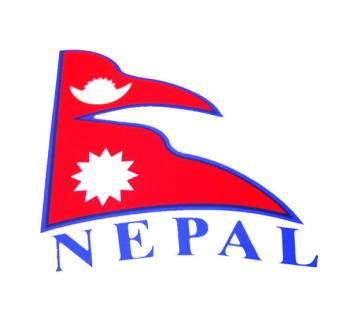 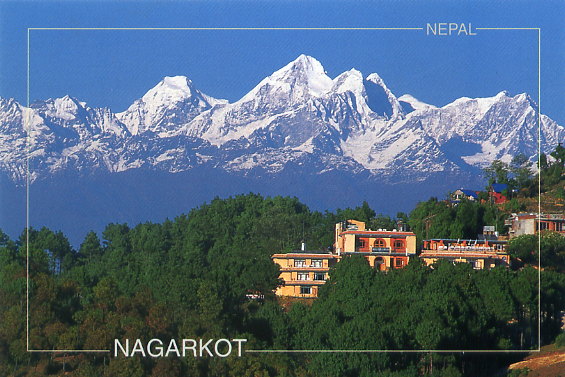 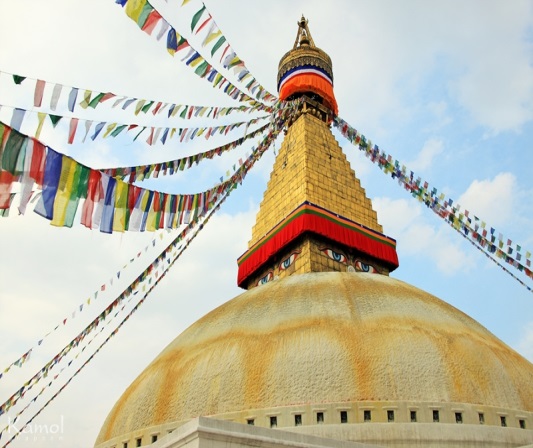 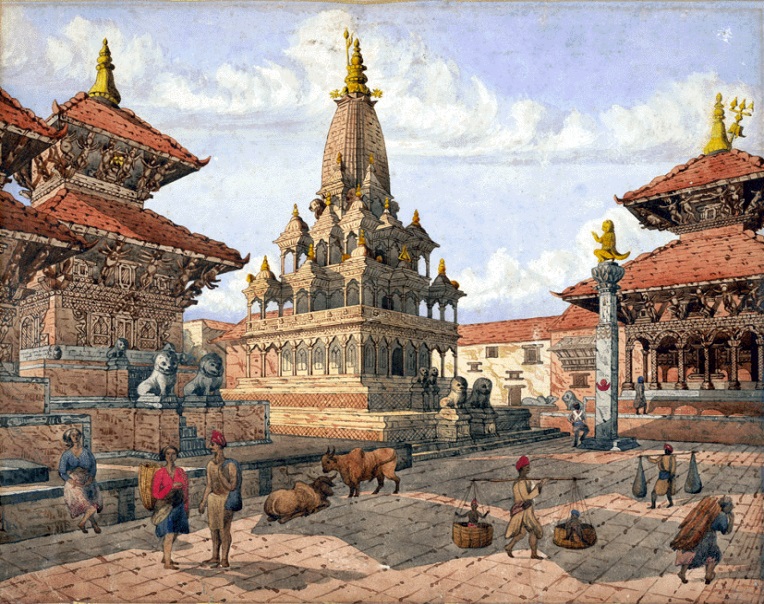 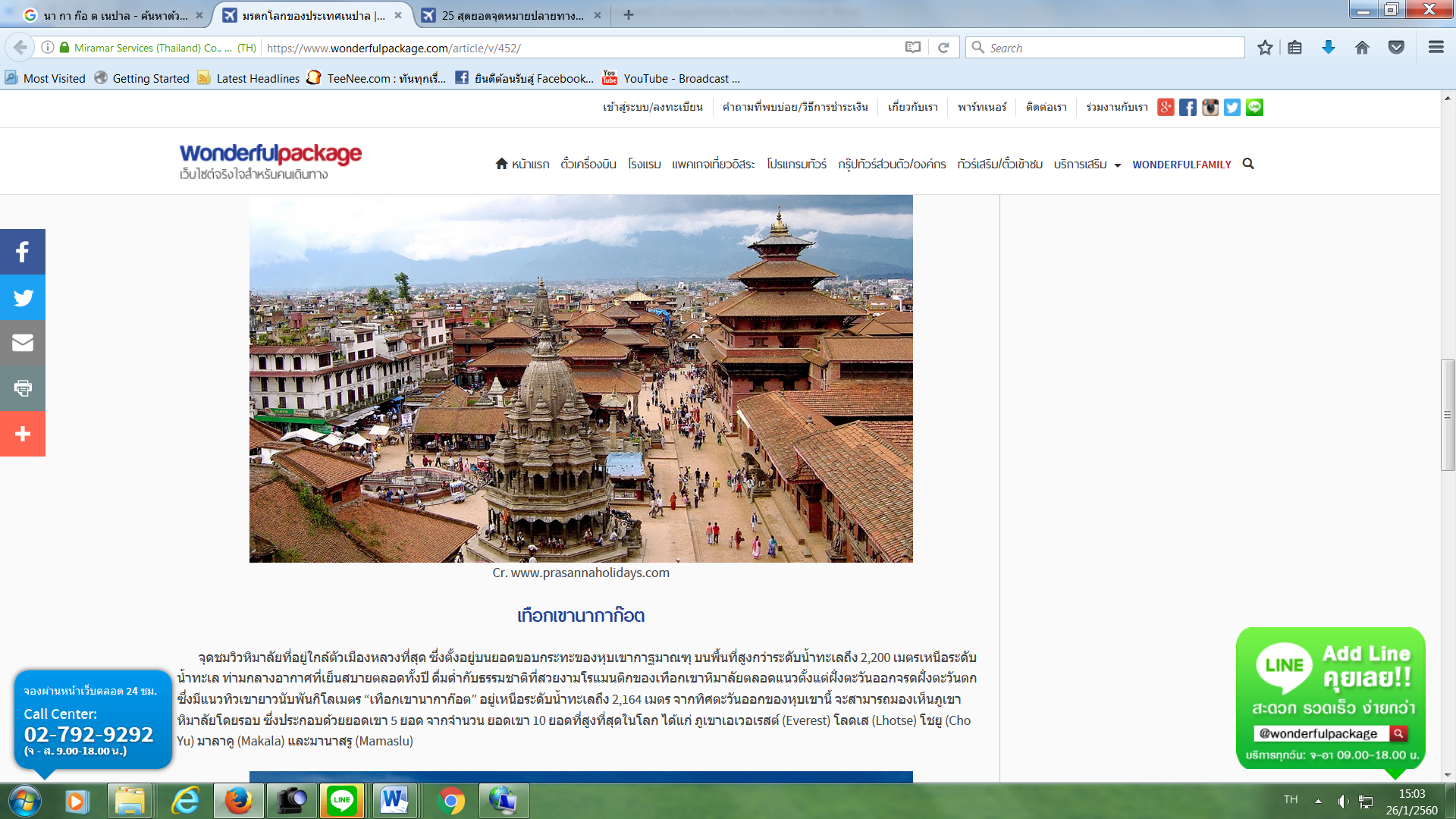 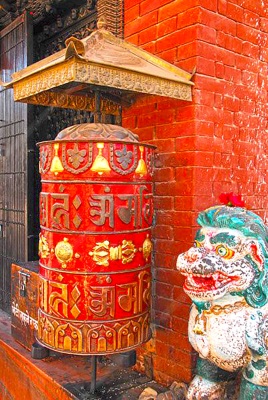 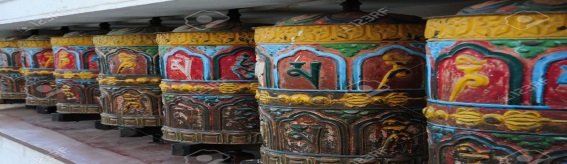 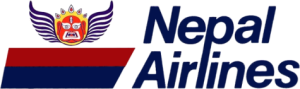 ตารางการเดินทาง ปี 2561บริการพิเศษ ของเราชมระบำพื้นเมืองของชาวเนปาล พร้อมต้อนรับท่านด้วยอาหารพื้นเมืองของชาวเนปาล....อาหารไทยเสริมทุกมื้อ อย่างน้อย 2 อย่าง...บริการ ขนมหรือของว่างระหว่างวัน 2 มื้อ ต่อวันบริการ น้ำดื่มระหว่างทัวร์ ตลอดการเดินทาง 2 ขวด ต่อท่าน/วันรายการท่องเที่ยว**หมายเหตุ   เวลาของประเทศเนปาล  ช้ากว่าประเทศไทย  1. 15 ชั่วโมง***15.00 น.	คณะพร้อมกัน ณ ท่าอากาศยานสุวรรณภูมิ ชั้น 4 ประตู 10 เคาน์เตอร์ W สายการบิน เนปาล แอร์ไลน์โดยมีเจ้าหน้าที่ของบริษัทฯ คอยต้อนรับและอำนวยความสะดวกในเรื่องสัมภาระต่างๆ แก่ท่าน 	กระเป๋าเล็กถือติดตัวขึ้นเครื่องบินกรุณางดนำของมีคม ทุกชนิด เช่น มีดพับ กรรไกรตัดเล็บทุกขนาด ตะไบเล็บ เป็นต้น กรุณาใส่ในกระเป๋าเดินทางใบใหญ่ห้ามนำติดตัวขึ้นเครื่องบินวัตถุที่เป็นลักษณะของเหลว อาทิ ครีม โลชั่น น้ำหอม ยาสีฟัน เจล สเปรย์ และเหล้าเป็นต้น จะถูกทำการตรวจอย่างละเอียดอีกครั้ง โดยจะอนุญาตให้ไม่เกิน 10 ชิ้น ในบรรจุภัณฑ์ละไม่เกิน 100 ml. 17.05 น.	ออกเดินทางสู่ เมืองกาฐมัณฑุ KATHMANDU โดยสายการบิน เนปาล แอร์ไลน์ เที่ยวบินที่ RA 402 u(มีอาหารบริการบนเครื่องบิน ใช้เวลาประมาณ 3 ชม.)เมืองกาฐมัณฑุ (Kathmandu) เป็นเมืองหลวงของประเทศเนปาล และเป็นเมืองที่ใหญ่ที่สุดเพราะที่นี่คือจุดศูนย์รวมทั้งการค้า การเดินทาง วัฒนธรรม และสถานที่ท่องเที่ยวที่สำคัญ ซึ่งเราจะเห็นโบราณสถานที่สวยงามตั้งอยู่ในเมืองกาฐมาณฑุมากมาย “หุบเขากาฐมาณฑุ” ตั้งอยู่ที่ความสูง 1,336 เมตรเหนือระดับน้ำทะเล และมีพื้นที่ 218 ตารางไมล์ หุบเขากาฐมาณฑุนั้นเป็นที่รวบรวมมรดกทางวัฒนธรรมของเนปาลเอาไว้ เนื่องจากหุบเขาแห่งนี้เป็นแหล่งวัฒนธรรมเนวารีโบราณ ชนเผ่าเนวาร์อาศัยอยู่ที่หุบเขาแห่งนี้ได้สร้างอารยะธรรมที่สำคัญขึ้นบน 3 เมือง ซึ่งได้แก่ กรุงกาฐมาณฑุ ปาตัน และบัคตาปุูร์ ความสำเร็จทางด้านศิลปะของชาวเนวาร์ ได้แก่ วัดและปราสาทที่สร้างขึ้นด้วยฝีมืออันประณีต ฝีมือแกะรูปสลักหินและโลหะที่ละเอียดอ่อน เสาไม้แกะสลัก และโบสถ์ที่เต็มไปด้วยเรื่องราวทางประวัติศาสตร์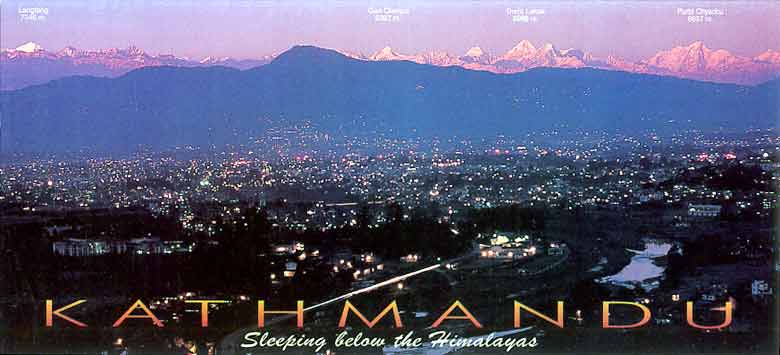 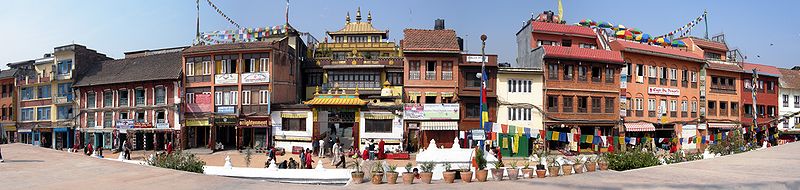 19.20 น.	 ถึง...ท่าอากาศยานตรีภูวัน ผ่านพิธีการตรวจคนเข้าเมืองและรับสัมภาระ เรียบร้อยแล้ว 		จากนั้นนำท่านเดินทางสู่ที่พัก อิสระพักผ่อนตามอัธยาศัยพักที่ ณ  GRAND HOTEL  หรือเทียบเท่า 07.00 น.	รับประทานอาหารเช้า ณ ห้องอาหารโรงแรม 08.00 น.	นำท่านเข้าชมเขตเมืองเก่านครกาฐมัณฑุ  ที่ได้รับการก่อตั้งขึ้นในราชวงศ์ลิจฉวี  ซึ่งขึ้นครองบัลลังก์ในปี  ค.ศ. 300  ที่นี่เป็นศูนย์กลางของนครกาฐมัณฑุโบราณนำท่านสู่ กาฐมาณฑุ ดูร์บาร์สแควร์ (Kathmandu Durbar Square) หรือเรียกว่า จัตุรัสกาฐมาณฑุดูร์บาร์แห่งนี้ประกอบไปด้วยวัดและปราสาทที่เก่าแก่ ซึ่งแสดงภาพความเจริญรุ่งเรืองทางด้านศาสนาและวัฒนธรรมของชาวเนปาล เนื่องจากเป็นสถานที่ราชาภิเษกขึ้นครองราชย์สถานที่น่าสนใจที่ควรไปชมได้แก่ วัดตะเลชุ สร้างโดยกษัตริย์มเหนทรามัลละ (King Mahendra Malla) ในปี พ.ศ. 2092 และจัตุรัสแห่งนี้ยังได้รับการยกย่องให้เป็นหนึ่งในมรดกโลกโดยองค์การยูเนสโกในปี พ.ศ. 2522 อีกด้วยชม “กาฐมณฑป” หรือ “เรือนไม้”  ซึ่งเป็นที่มาของชื่อเมือง  อาคารไม้นี้สร้างขึ้นเมื่อศตวรรษที่ 12  บนจุดที่เส้นทางการค้าสำคัญสองเส้นตัดกัน  และใช้เป็นศูนย์กลางของชุมชนในการแลกเปลี่ยนซื้อขาย  การพัฒนาของตัวเมืองเกิดขึ้นในรัศมีรอบ ๆ พระราชวังเก่า  ชมวัดกุมารี หรือกุมารีฆระ (Temple of Kumari or Kumari Ghar) หรือที่พำนักเทพธิดาที่มีชีวิต (Living Goddess)  ชาวเนปาลเชื่อกันว่ากุมารีคืออวตารของเทพธิดาพรมจรรย์  ชม วัดตะเลจู (Teleju  Tempel)  สร้างอุทิศให้กับองค์สำคัญประจำราชวงศ์คือเทวีตะเลจูบะวานี  เป็นสถานที่ศักดิ์สิทธิ์ยิ่งไม่เปิดให้ผู้ใดเยี่ยมกราย  นอกจากองค์กษัตริย์และนักบวชที่มีสมณะศักดิ์สูง ชาวฮินดูสามารถเข้าทำพิธีได้ปีละหนึ่งครั้ง  ในช่วงดุรกาปูจา (Durga Puja)  ระหว่างเทศกาลดาเซยน์ (Dasain)  นำท่านชม  ประตูหนุมาน (Hanuman Dhoka)  ประตูที่เป็นที่ตั้งของพระองค์เทพหนุมาน  สร้างขึ้นในปี ค.ศ. 1672  ตัวเทพได้รับหารเจิมชาดเสียจนเป็นสีแดงเข้มใต้ร่มฉัตร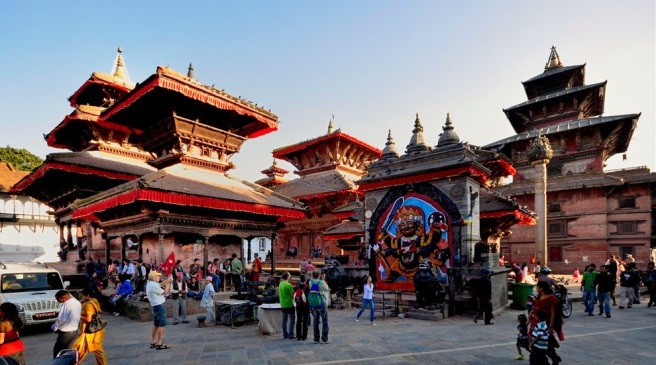 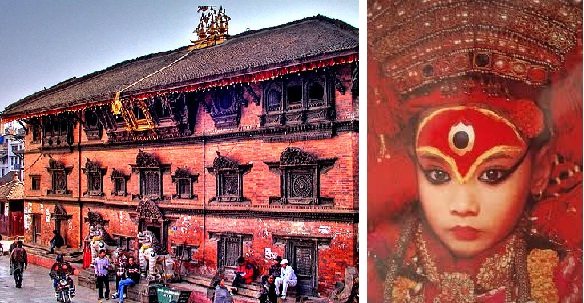 จากนั้น 	นำท่านเข้าชม  สยมภูวนาถ สวะยัมภูนาถ หรือวัดลิง (Swayambhunath)  เป็นเจดีย์ของชาวพุทธ (Buddhist Chaityas) ที่ยิ่งใหญ่แห่งหนึ่งของโลก กล่าวกันว่าน่าจะมีอายุถึง 2,000 ปี เลยทีเดียว สร้างขึ้นในรัชสมัยของพระเจ้ามานะเทวะในปี พ.ศ. 936 สิ่งที่น่าสนใจภายในวัดคือ ส่วนตรงฐานของสถูปซึ่งมีดวงตาเห็นธรรมหรือWisdom Eyes ของพระพุทธเจ้าอยู่โดยรอบทั้ง4 ด้าน ตั้งอยู่บนยอดเขาห่างจากกรุงกาฐมาณฑุไปทางทิศตะวันตก 3  กิโลเมตร ตัวสถูปตั้งอยู่บนเนินเขาเล็กๆ สูงประมาณ 77 เมตร เหนือระดับน้ำทะเลของหุบเขากาฐมาณฑุ จึงทำให้ทิวทัศน์เหนือหุบเขาที่แสนงดงาม สถูปแห่งนี้เป็นสถูปที่เก่าแก่ที่สุดของเนปาล อีกทั้งยังเป็นสถานที่ที่มีการผสมผสานระหว่างศาสนาพุทธกับฮินดู โดยองค์การยูเนสโกได้ทำการขึ้นทะเบียนเป็นมรดกโลกในปี พ.ศ. 2522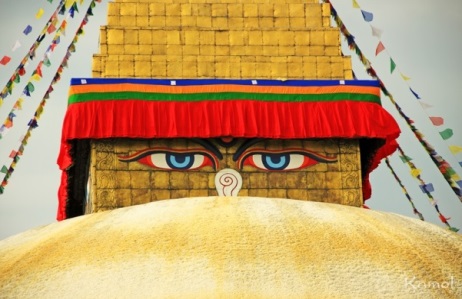 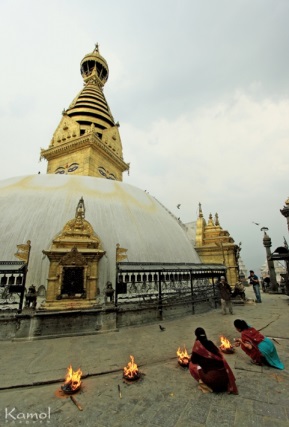 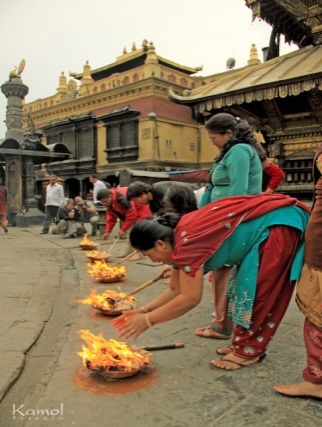 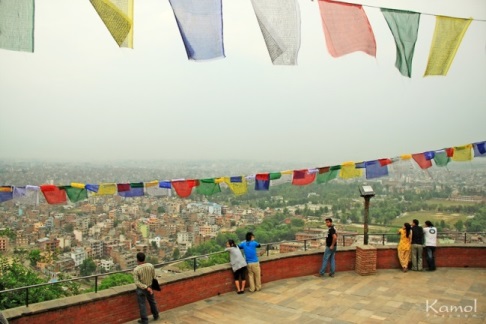 12.00 น.	รับประทานอาหารกลางวัน ณ ภัตตาคาร 13.00 น	นำท่านชม "ภัคตะปูร์" (Bhaktapur) เมืองมรดกทางวัฒนธรรมแห่งหุบเขากาฐมาณฑุ ...เมืองภัคตะปูร์ เป็น 1 ใน 7 กลุ่ม ของมรดกทางวัฒนธรรม ในเขตหุบเขากาฐมาณฑุ (Kathmandu Valley) ซึ่งองค์การยูเนสโก (UNESCO) ได้รับการยกย่องให้ เป็นมรดกโลก ในปี 1979… เนื่องจากได้รับการยอมรับว่าเป็นเมืองโบราณที่มีความเก่าแก่ และมีชื่อเสียงในด้านสถาปัตยกรรม อนุสรณ์สถานทางประวัติศาสตร์ และ ศิลปะวัฒนธรรมอันดีเยี่ยม..ปัจจุบันถือว่าเป็นเมืองแห่งวัฒนธรรมที่มีชื่อเสียง และได้รับความนิยมมากในหมู่นักท่องเที่ยว จนได้รับการขนานนามว่าเป็น "เมืองแห่งอัญมณีทางวัฒนธรรมของเนปาล.... เมืองปักตะปูร์ หมายถึงเมืองแห่งความภักดีต่อพระเป็นเจ้า ที่มีความสำคัญและสวยงาม....... เมืองท่องเที่ยวที่มีชื่อเสียงของประเทศเนปาล 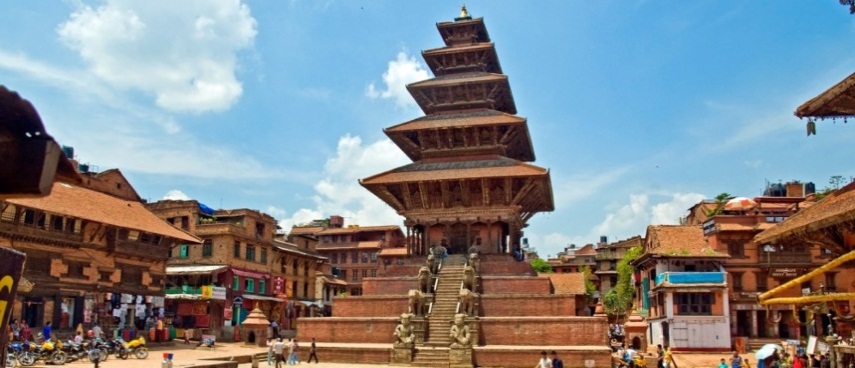 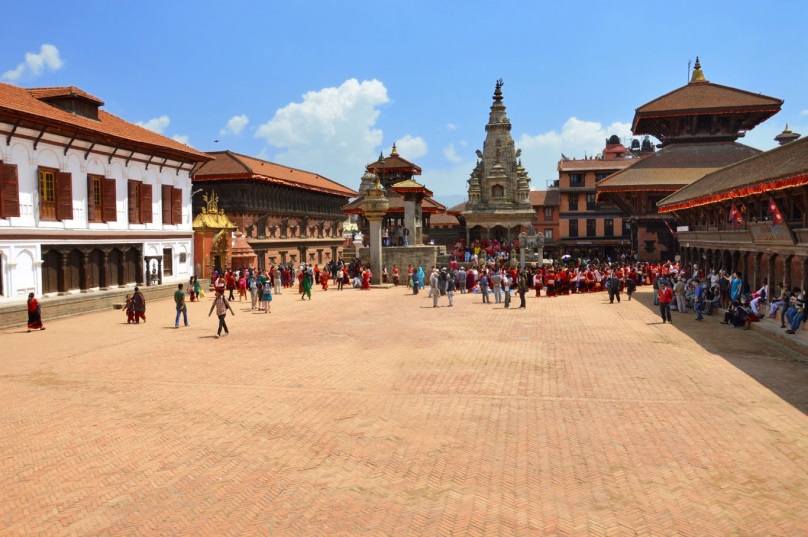 นำท่านเข้าชมภายในตัวเมือง คือ "จัตุรัสบักตะปูร์ ดูรบาร์" (Bhaktapur Durbar Square) สถานที่ท่องเที่ยวที่มี ความสำคัญมากที่สุดแห่งหนึ่งของเมืองบักตะปูร์ เนื่องจากบริเวณจัตุรัสนั้นเป็นที่ตั้งของอาคารและสิ่งก่อสร้างที่มีสถาปัตยกรรมที่งดงาม รวมไปถึงสถานที่สำคัญๆของเมืองมากมาย ในอดีตเคยเป็นราชธานีในหุบเขา  เป็นเมืองที่เจริญบนเส้นทางการค้าสู่ธิเบต  ชมย่านเดอร์บาสแควร์  หรือย่านพระราชวังบักตาปูร์  อันเป็นที่ตั้งของวัง  ชมพระราชวัง  55  พระแกล (หน้าต่าง), ประตูทองคำ  ซึ่งเป็นสถาปัตยกรรมอันงดงาม  ชมลานสรงน้ำ  หรือ ซุนดารี(Sundari) นำท่านเข้าชม วัดเนียตาโปลา(Nyatapola) เป็นศาสนสถานที่สูงที่สุดในเนปาล  มีด้วยกัน  5  ชั้น  สูง  98  ฟุต  สองข้างบันไดทางขึ้นมีรูปปั้นหินขนาดใหญ่ สลักเป็นรูปสัตว์  และเทพอารักขา  เชื่อกันว่าปั้นแต่ละคู่มีอำนาจหยุดสิ่งชั่วร้ายที่เมารุกราน  วัดนี้สร้างขึ้นถวายแด่เทพแห่งเนียตะโปลา ผู้ที่มีพลังสูงสุดหรือสิทธิลักษมี(Siddhi Lakshmi) ซึ่งเป็นเทวี  ลัทธิตันตระ  พระเจ้าภูปฏินทรา  มัลละ  สร้างวัดนี้ในปี  ค.ศ. 1702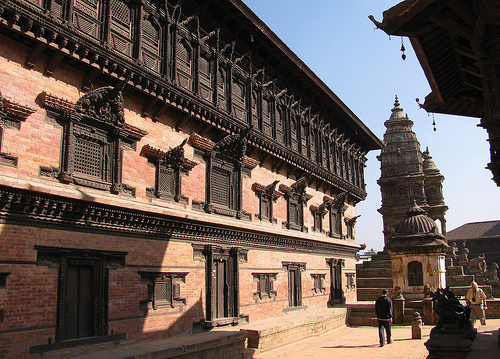 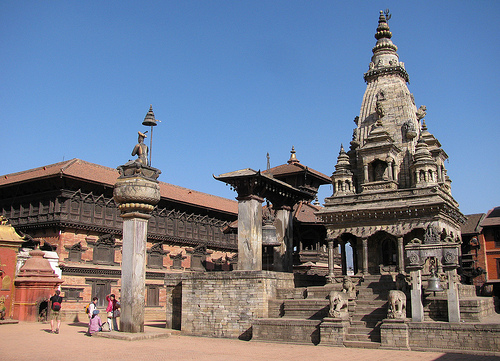 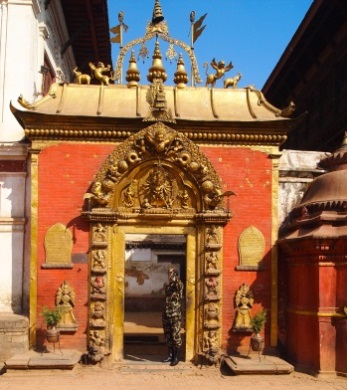 16.30 น. 	นำท่านเดินทางสู่ เมืองนากาก็อต “NARKAKOT”  (ประมาณ 1 ชม.) “เทือกเขานากาก๊อต ในอ้อมกอดของหิมาลัย..เมืองที่ชมพระอาทิตย์ตกและพระอาทิตย์ขึ้นได้สวยงาม และเป็นจุดชมทัศนียภาพของเทือกเขาหิมาลัยได้อย่างชัดเจน นากาก็อต เป็นเมืองตากอากาศของชาวเนปาลี  สัมผัสธรรมชาติเทือกเขาหิมาลัย รถไต่ระดับความสูงของเทือกเขาที่คดโค้งและมีทิวทัศน์นาคันบันไดที่สวยงามอย่างยิ่ง …ตะวันลา.. ที่นากาก็อตหากอากาศดีจะสามารถเห็นยอดเขาเอเวอร์เรส (Mount Everest) ด้วย…ระหว่างท่านจะได้ชมการปลูกผักทำนาแบบขั้นบันได..พบกับเทือกเขาหิมาลัยฝั่งตะวันออกประกอบด้วยยอดเขา Ganesh, Langtang ฯลฯ เป็นแนวยาวนับร้อยกิโลเมตร ในระหว่างทาง......ชมพระอาทิตย์ตก พักโรงแรมบนเขานาการ์ก็อต 1 คืนนี้ด้วยความสูง 2,200 เมตรจากระดับน้ำทะเล เป็นจุดชมวิวที่สวยงามมาก ค่ำ		รับประทานอาหารค่ำ ณ โรงแรม (อาหารจีน) และอิสระพักผ่อนตามอัธยาศัย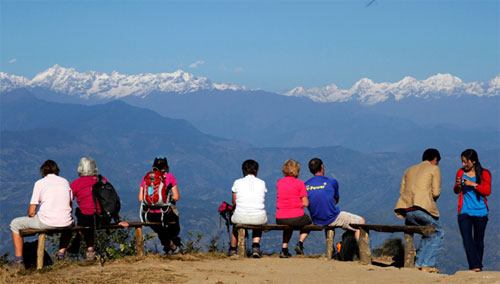 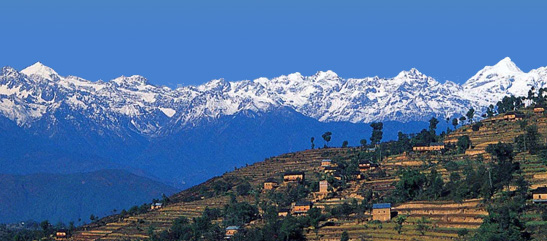  	ที่พัก ณ  NIVA LODGE  RESORTหรือเทียบเท่า 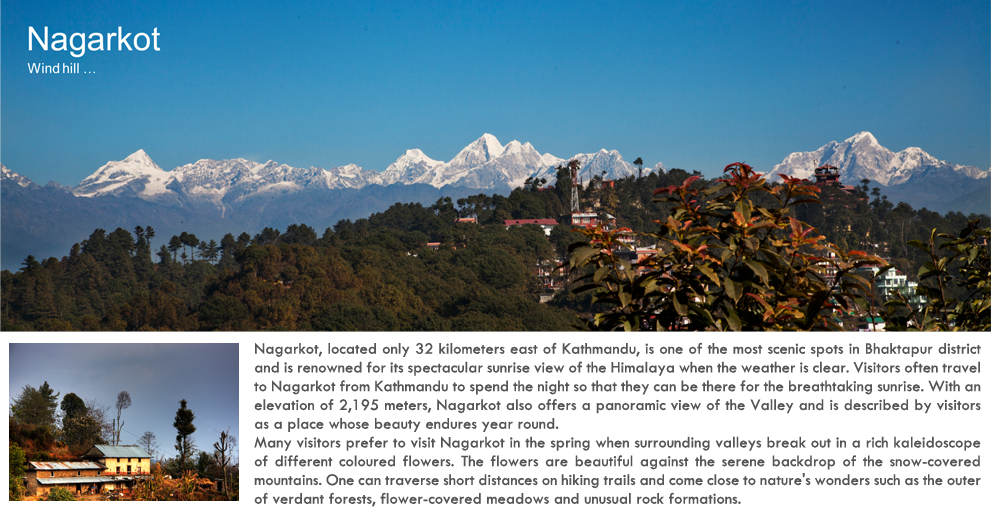 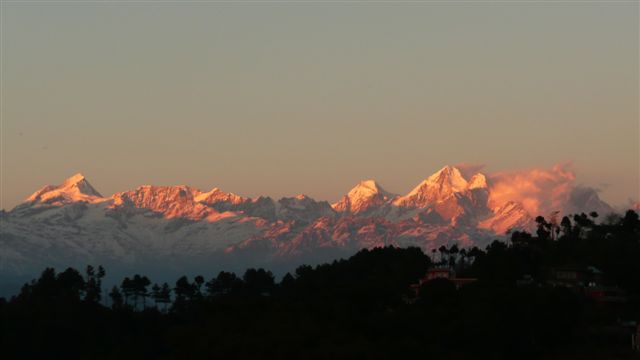 ตื่นแต่เช้าตรู่	ชมพระอาทิตย์รุ่งอรุณเหนือเทือกเขาหิมาลัยจากที่พักของท่าน หรือเดินเล่นสูดอากาศบริสุทธิ์  ถ้าทัศนะวิสัยปลอดโปร่งท่านจะได้เห็นยอดเขา  “เอเวอเรสท์”    (MT.EVEREST)  ซึ่งเป็นยอดเขาที่สูงที่สุดในโลก (สูง 8,848 เมตร) เปรียบได้ว่าเป็น “มงกุฎของโลก”  ณ   ที่นี้ท่านจะได้สัมผัสกับบรรยากาศหนาวเย็นอันสดชื่นของธรรมชาติ ที่สะอาดบริสุทธิ์เหนือเทือกเขาหิมาลัย.... ท่านจะได้เห็นภูเขาเปลี่ยนสีทองเปล่งประกายสวยงาม จนไม่อาจจะกระพริบตาได้  และที่นี่ยังสามารถมองเห็นภูเขาหิมาลัยโดยรอบซึ่งประกอบด้วยยอดเขา 5 ยอด จากจำนวนยอดเขา10  ยอดที่สูงที่ในโลกได้แก่ ยอดเขา  เอเวอร์เรสท์ ( EVEREST) โลดเส ( LHOTSE) โชยู ( CHO YU) มาลาคู ( MAKALA) และ มานาสรู (MAMASLU ) *** หมายเหตุ ในวันที่อากาศโปร่งใส่ท่านสามารถที่จะเห็นเทือกเขาหิมาลัยตลอดแนวตั้งแต่ฝั่งตะวันออกถึงตะวันตกเลยทีเดียว ขึ้นอยู่กับสภาพอากาศวันนั้นเป็นสำคัญ***07.30 น.	รับประทานอาหารเช้า ณ ห้องอาหารโรงแรม 08.30 น.	นำท่านเยือนเมืองปาทันหรือปาทาน เมืองเก่ามรดกโลก (Patan city)  เป็นเมืองโบราณ สร้างในสมัยพระเจ้าอโศกมหาราช ช่วงศตวรรษที่ 3 ปาตันได้ชื่อว่าเป็นเมืองคู่แฝดของกรุงกาฐมาณฑุได้รับการขนานนามว่าเมืองแห่งความงาม (City of Beauty) เป็นเมืองที่รู้จักกันในนามของเมืองแห่งศิลปะอีกด้วย โดยเฉพาะชื่อเสียงทางศูนย์กลางงานหัตถศิลป์ของชาวทิเบตอพยพ มีชื่อเสียงในเรื่องพระพุทธรูป นับเป็นนครโบราณที่ยังมีชีวิต ภายในเมืองเต็มไปด้วยวัดทางศาสนาฮินดูและสิ่งปลูกสร้างในพุทธศาสนา สืบเนื่องมาจากความหลากหลายของวัฒนธรรมในยุคกลางทำให้ทั้งศาสนาฮินดูและศาสนาพุทธเฟื่องฟูในแถบนี้ เมืองปะฏันนี้นับเป็นผลงานสถาปัตยกรรมและการวางผังเมืองชิ้นเอกแบบเนวารี มีถนนโบราณตัดตามแนวเหนือ-ใต้และตะวันออก-ตะวันตกแบ่งเมืองออกเป็น4 ส่วน โดยมีจัตุรัสปาตัน ดูร์บาร์และพระราชวังปาตันเป็นศูนย์กลาง นำท่านชมรูปปั้นของพระเจ้าภูปฏินทรา  มัลละ,  ชมวิหารทองคำ  และชมพระราชวังเก่าที่เป็นที่ทำพิธีเถลิงราชสมบัติของกษัตริย์ในอดีต  นำท่านชมวัดตะเลจูบาวานี (Teleju  Bhawani) สร้างขี้นในปี  ค.ศ. 1666 อุทิศให้กับเทพประจำราชวงศ์ มีเทวรูปศิวะและพระนางปารวตีประดับอยู่บนยอดทวารทอง (ปัจจุบันถูกพวกฮิปปี้ขโมยออกนอกประเทศไปแล้ว) ชมวัดกฤษณะ (Krishna Tempel) ตัววัดเป็นหินสร้างแบบซิกขาร์ (Shikhara / ศิขร)  …ได้เวลาอันสมควรนำท่านสู่ภัตตาคาร..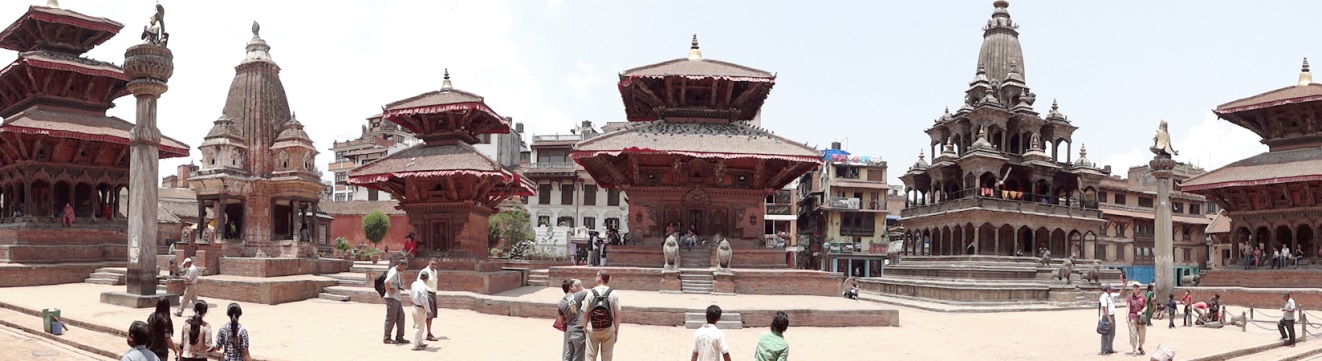 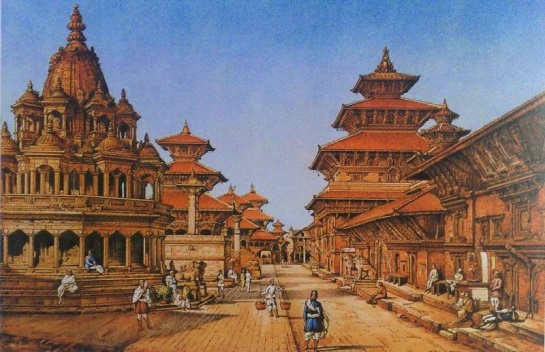 เที่ยง		รับประทานอาหารกลางวัน ณ ภัตตาคารครัวไทย (อาหารไทย)13.00 น.	ให้ท่านอิสระช้อปปิ้งสินค้าพื้นเมือง ย่านทาเมล (Thamel) เป็นศูนย์กลางความเจริญของกรุงกาฐมาณฑุ สองข้างทางเต็มไปด้วย โรงแรมที่พักราคาถูก ร้านอาหารนานาชาติ ร้านขายของ ร้านอินเตอร์เน็ต ฯลฯ จึงเป็นจุดพักของนักท่องเที่ยวที่เพิ่งเดินทางมาถึงเนปาลเพื่อการวางแผนท่องเที่ยวในที่ต่างๆ นอกจากนี้ย่านทาเมลยังเป็นแหล่งช้อปปิ้งที่ขึ้นชื่อ โดยเฉพาะสินค้าจำพวกหัตถกรรมพื้นเมือง เครื่องประดับที่ทำจากหินต่างๆ และอุปกรณ์สำหรับการเดินปีน ลักษณะคล้ายกับถนนข้าวสารของเมืองไทย แต่สินค้าหลากหายกว่าเยอะ ถนนข้าวสารบ้านเรา อาทิ ผ้าพาสมีน่า กระเป๋า เสื้อผ้า และของที่ระลึกอีกมากมาย ซึ่งสามารถต่อรองราคาได้....ตามความพอใจของท่านซึ่งต้องใช้ความสามารถเฉพาะตัวกันจริงๆ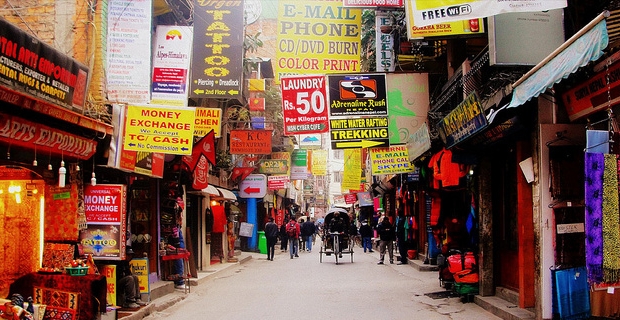 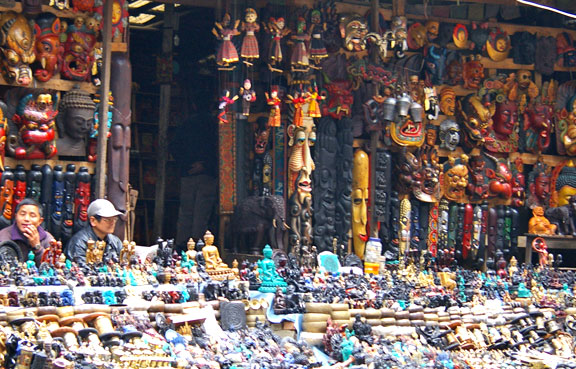 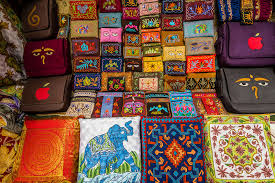 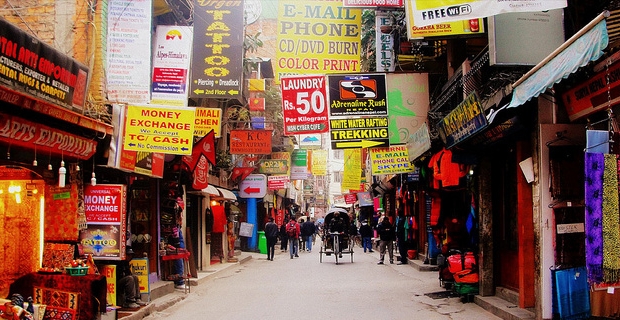 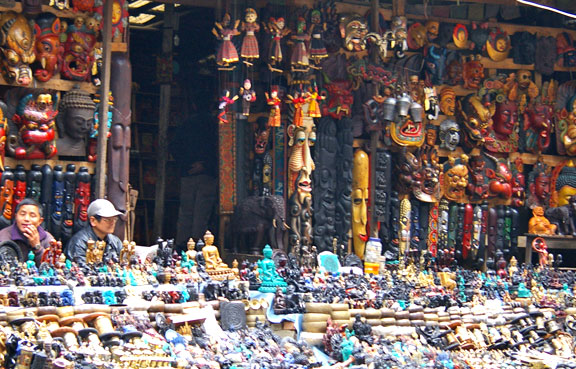 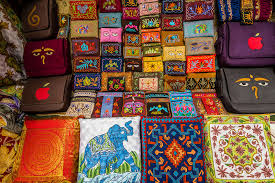 14.30 น.	นำท่านชมปศุปฏินารถ (Pashupatinath Temple) ที่สร้างขึ้นโดยพระเจ้าภูบาลสิงห์แห่งราชวงศ์มัลละ  ในปี  ค.ศ. 1696  เพื่อถวายองค์พระศิวะ  ในภาคองค์ปศุปติ หรือ  เจ้าแห่งเวไนยสัตว์  และที่สำคัญคือ  วัดปศุปตินาถได้ถูกจัดให้เป็นมรดกโลก  แล้วในปี พ.ศ. 2522…วัดนี้มีสัญลักษณ์ของเทพเจ้า “ตรีมูรติ”  อยู่มากมาย  ซึ่งหมายถึงพระพรมเป็นผู้สร้าง  พระวิษณุหรือพระนารายณ์เป็นผู้รักษา และพระศิวะเป็นผู้ทำลาย โดยเฉพาะศิวะลึงค์  เป็นเครื่องหมายบุรุษเพศ  สัญลักษณ์ของพระศิวะจะพบเห็นมากที่สุด  เป็นวัดฮินดูที่สำคัญมากที่สุดในเนปาลตั้งอยู่ริมแม่น้ำภัคมาติ  ท่านมีโอกาสเห็นพิธีกรรมทางศาสนาฮินดู  ณ  วัดแห่งนี้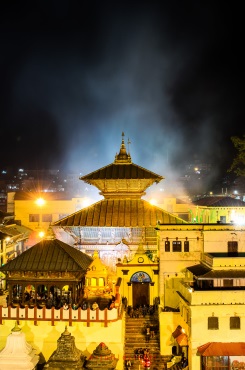 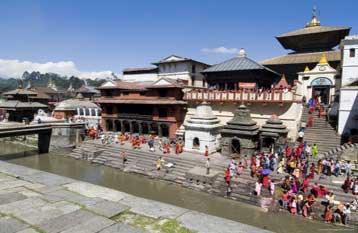 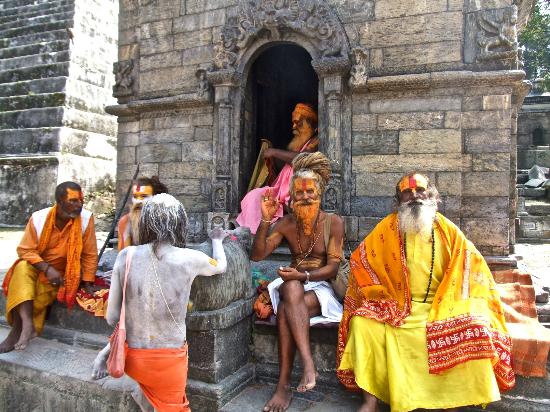 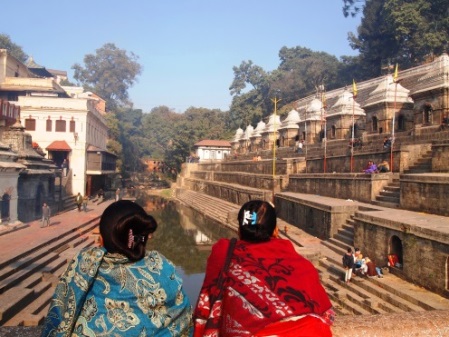 จากนั้น	นำท่านสู่ มหาเจดีย์โพธิ์นาถ หรือพุทธนาถ (Boudhanath) เจดีย์ที่ใหญ่ที่สุดในเนปาลบนเจดีย์มีดวงตาเห็นธรรมของพระพุทธเจ้า (Wisdom Eyes) ทั้งสี่ทิศ บริเวณรอบวัดเป็นแหล่งชุมชนของชาวพุทธมหายานจากทิเบตที่อพยพเข้ามาเมื่อปีพ.ศ. 2502 จึงจะเห็นพระทิเบตและคนทั่วไปยืนแกว่งล้อมนต์พร้อมกับสวดมนต์อยู่ทั่วไป องค์การยูเนสโกขึ้นได้ทะเบียนสถานที่แห่งนี้เป็นมรดกโลกในปี พ.ศ.2522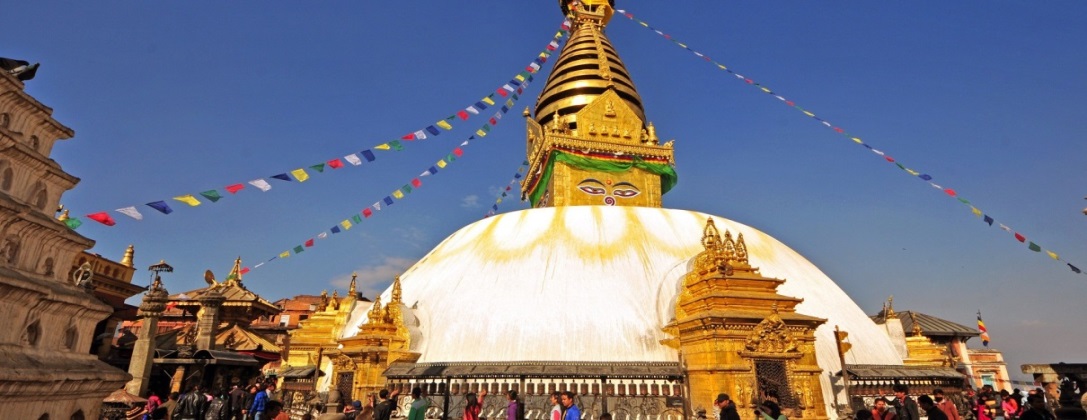 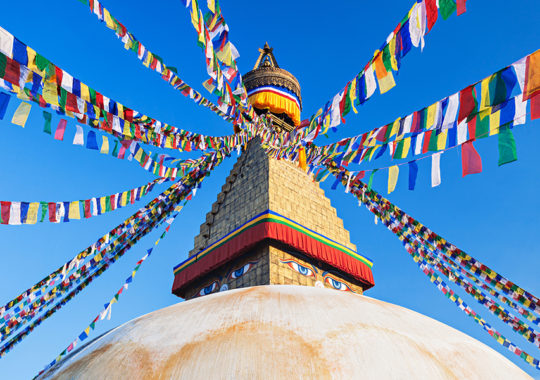 19.00 น.	** พิเศษ ** รับประทานอาหารค่ำ  ณ ภัตตาคารพื้นเมืองแบบชาวเนปาลดั้งเดิม เชิญลิ้มรส  Rice  Wine  เครื่องดื่มท้องถิ่นรสจัดจ้านและ MOMO  อาหารจานเด็ดของคน เนปาล..พร้อมชมการแสดงทางวัฒนธรรม ที่มีชื่อเสียงสำหรับนักท่องเที่ยวแห่งหนึ่งของประเทศเนปาล พักที่ ณ  GRAND HOTEL  หรือเทียบเท่า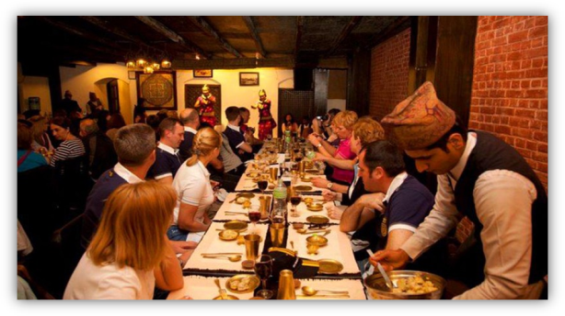 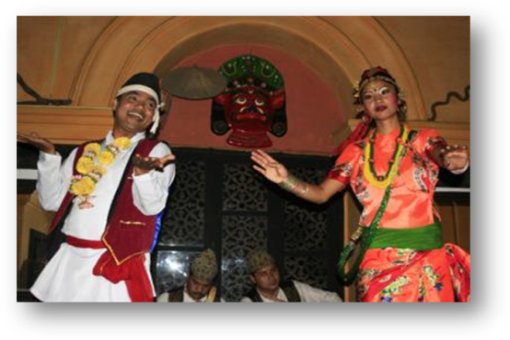 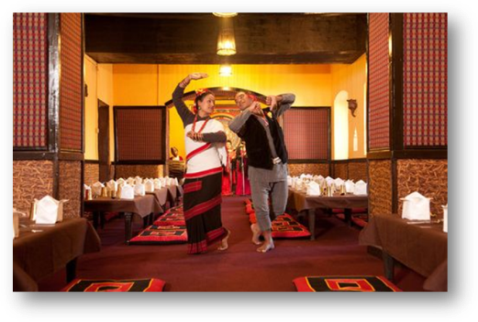 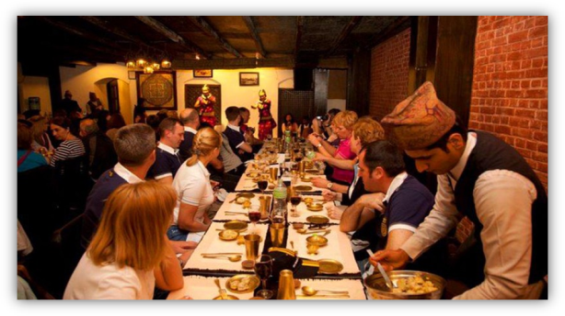 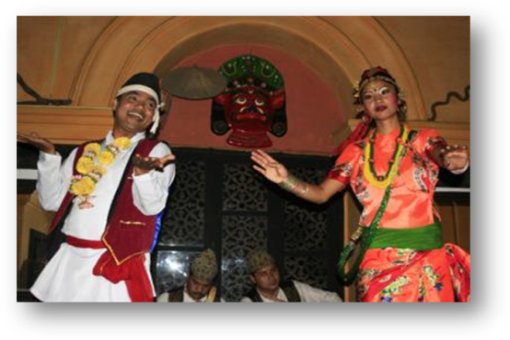 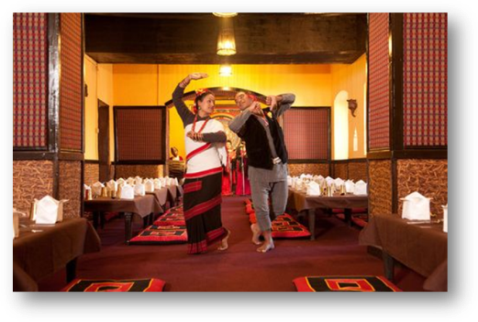 07.00 น.	รับประทานอาหารเช้า ณ โรงแรม   อำลาเมืองแห่งหิมาลัย กับภาพความทรงจำเมืองแห่งสีสันแห่งชีวิตมิรู้ลืม  หลังจากวันนี้ที่ท่านได้มาเยือนประเทศเนปาล แล้ว ท่านจะพบกับความสุขแห่งชีวิตตลอดไป.....นมัสเต จากนั้นเดินทางสู่ ท่าอากาศยานตรีภูวัน เมืองกาฐมัณฑุ11.30 น.	ออกเดินทางสู่ กรุงเทพฯ  โดยสายการบิน NEPAL AIRLINES เที่ยวบินที่ RA 401 (บริการอาหารบนเครื่อง)16.05 น. 	ถึง  ท่าอากาศยานสุวรรณภูมิ โดยสวัสดิภาพ และความประทับใจมิรู้ลืม…..หมายเหตุ : เวลาที่ปรากฏในโปรแกรมกับการปฏิบัติจริงอาจแตกต่างกันเล็กน้อย ขอให้ท่านรับทราบคำแนะนำการเปลี่ยนแปลงการนัด หมายเวลาในการทำกิจกรรมอีกครั้งจากหัวหน้าทัวร์ บริษัทอาจทำการเปลี่ยนแปลงรายการ ได้ตามความจำเป็นและเหมาะสม แต่จะยึดผลประโยชน์ของลูกค้าเป็นสำคัญ ทั้งนี้ ขึ้นอยู่กับสภาวะของสายการบิน โรงแรมที่พัก ภูมิอากาศ ภัยธรรมชาติ การนัดหยุดงานฯลฯ ตลอดจนสภาวะทาง เศรษฐกิจและสถานการณ์ทางการเมืองภายใน อันเป็นสาเหตุให้ต้องเลื่อนการเดินทางหรือไม่สามารถจัดพาคณะท่องเที่ยว ได้ตามรายการ โปรแกรมแนะนำ: (จ่ายเพิ่มท่านละ 230 USD ใช้เวลาชมนาน 1 ชม.)	Everest Scenic Mountain Flight หรือ นั่งเครื่องบินชมยอดเขา สัมผัสเทือกเขาหิมาลัยและยอดเขาเอเวอร์เรสต์อย่างใกล้ชิด สร้างสรรค์ประสบการณ์ที่ไม่ควรพลาด เมื่อท่านได้มาเยือนประเทศเนปาลคุณจะมีโอกาสได้ขึ้นไปบนจุดสูงที่สุดและตระการตาที่สุดในโลก ไฮไลท์: ลอยขึ้นไปด้านบนของโลกในเที่ยวบินชมวิว 1 ชั่วโมงขึ้นไปเทือกเขาหิมาลัย เห็นหลังคาของภูเขาเอเวอร์เรสต์วิธีที่ง่าย เพลิดเพลินไปกับที่นั่งหน้าต่างสำหรับผู้โดยสารในทัวร์กลุ่มเล็ก ๆ ทุกคน ที่คุณจะไม่พลาดทุกมุมมองได้รับทัศนียภาพที่งดงามของพืชและสัตว์ของหุบเขาและที่ราบ สังเกตเอเวอร์เรส, Lhotse, Makalu และอื่น ๆ อีกมากมาย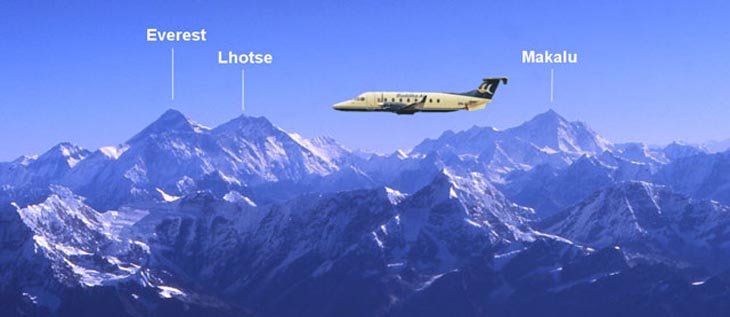 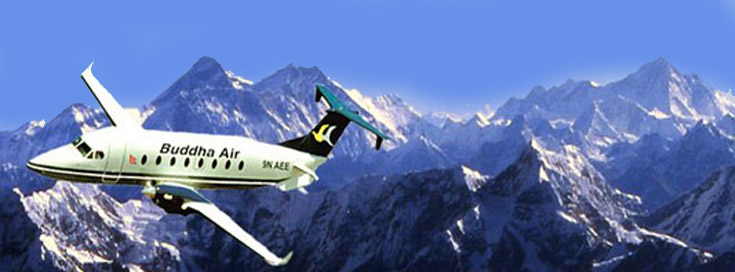 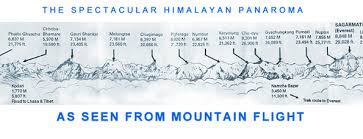 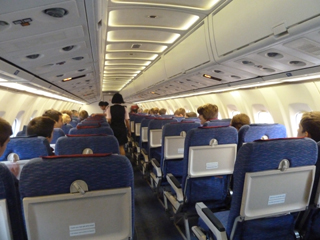 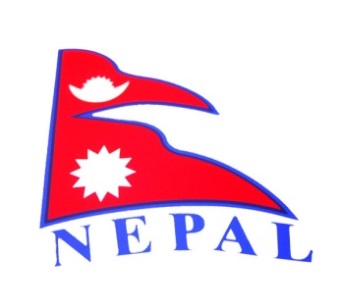 เอกสารเกี่ยวกับการขอวีซ่าเนปาล1. หนังสือเดินทาง ที่ยังมีอายุใช้ได้จนถึงวันเดินทางไม่ต่ำกว่า 6 เดือน    2. หนังสือเดินทางต้องมีหน้าว่าง สำหรับประทับตราเข้าออกอย่างน้อย 2 หน้าเต็ม 3. รูปถ่ายหน้าตรงรูปสี  (ที่ไม่ใช่รูปถ่ายเล่น) ขนาด 2 นิ้ว 2 ใบ (พื้นหลังสีขาวเท่านั้น)   4. สำเนาบัตรประชาชน,สำเนาทะเบียนบ้าน (เขียนที่อยู่เป็นภาษาอังกฤษพร้อมเบอร์โทรศัพท์) (โปรแกรมทัวร์..ปันใจ ไป เนปาล 4 วัน 3 คืน) เนื่องจากเป็นตั๋วราคาพิเศษจึงไม่สามารถ REFUND ได้*ผู้ใหญ่ (12 ปี ขึ้นไป) เด็ก บริษัทขอสงวนสิทธิ์ในการออกทัวร์กรณีมี  บริษัทขอสงวนสิทธิ์ในการออกทัวร์กรณีมีผู้เดินทางไม่ถึง 16+ *หรือปรับเปลี่ยนโดยแจ้งให้ทราบล่วงหน้า ก่อนออกเดินทาง 10-15 วันก่อนออกเดินทางอัตรา..ค่าบริการนี้รวมค่าตั๋วเครื่องบินชั้นทัศนาจรไป-กลับตามที่ระบุไว้ในรายการโดยสายการบิน เนปาล แอร์ไลน์ ค่าโรงแรมพักห้องคู่ ตามที่ระบุไว้ในรายการ ค่ายานพาหนะและค่าธรรมเนียมเข้าชมสถานที่ต่างๆ ตามที่ระบุไว้ในรายการค่าธรรมเนียมวีซ่าและภาษีสนามบินทุกแห่งตามที่กำหนดไว้ในรายการค่าประกันภัยการเดินทาง วงเงิน 1,000,000 บาท ต่อท่าน(วงรักษาพยาบาลเงินไม่เกิน 500,000 บาท) แต่ทั้งนี้ย่อมอยู่ในข้อจำกัดที่มีการตกลงไว้กับบริษัทประกันชีวิตอัตรา...ค่าบริการนี้ไม่รวมค่าจัดทำหนังสือเดินทาง ( PASSPORT) และค่าทำใบอนุญาตที่กลับเข้าประเทศของคนต่างชาติ หรือ คนต่างด้าวค่าใช้จ่ายส่วนตัวต่างๆ เช่น ค่าโทรศัพท์, ค่าซักรีด, ค่าถ่ายรูป/ถ่ายวีดีโอ ที่ต้องจ่ายเพิ่มในสถานที่ท่องเที่ยวพิเศษต่างๆ, ค่าอาหาร, ค่าเครื่องดื่มที่สั่งนอกเหนือจากรายการค่าภาษีหัก  ณ  ที่จ่าย 3% ภาษีมูลค่าเพิ่ม 7% (กรณีออกใบกำกับภาษี)	ค่าน้ำหนักเกินพิกัดตามสายการบินกำหนด 20 กิโลกรัมค่าทิปไกด์ท้องถิ่น,คนขับรถ และผู้ช่วย (รวม 20USD/ท่าน ตลอดทริปการเดินทาง)ค่าทิปหัวหน้าทัวร์ไทยแล้วความประทับใจในบริการค่าทิปบริกรยกกระเป๋าของทุกโรงแรมเงื่อนไขการให้บริการ (ที่ท่านควรทราบก่อนสำรองที่นั่ง)เงื่อนไขการให้บริการ    *ต้องจองล่วงหน้าอย่างน้อย 45 วัน สำหรับช่วงวันหยุดเทศกาล- กรณียกเลิกก่อนการเดินทาง 30 วันขึ้นไป คืนเงินทั้งหมด **เฉพาะช่วงที่ไม่ใช่เทศกาลหรือวันหยุดยาว****(ยกเว้น กรุ๊ปที่มีการการันตีค่ามัดจำกับสายการบิน)**- กรณียกเลิกการเดินทางก่อน 30 วัน เฉพาะช่วงเทศกาลหรือวันหยุดยาว เก็บค่าใช้จ่ายที่เกิดขึ้นจริงทั้งหมด- กรณียกเลิกก่อนการเดินทาง 15 วัน เก็บค่าใช้จ่าย ที่เกิดขึ้นจริง- กรณียกเลิกก่อนการเดินทาง 7 วัน เก็บค่าใช้จ่าย 100% ของราคาทัวร์- อัตราค่าบริการนี้อาจเปลี่ยนแปลงได้ตามความเหมาะสมขึ้นอยู่กับสถานการณ์ต่างๆระหว่างการเดินทางถ้าท่านแยกตัวออกจากคณะทางบริษัทฯขอสงวนสิทธิ์ที่จะไม่คืนเงินหรือลดค่าบริการใดๆทั้งสิ้น*บริษัทเป็นเพียงตัวแทนการท่องเที่ยว สายการบิน และตัวแทนการท่องเที่ยวในต่างประเทศซึ่งไม่อาจรับผิดชอบต่อความเสียหายที่เกิดจาก การที่ท่านถูกปฏิเสธไม่ให้เข้าออกเมือง อันเนื่องมาจากการที่ท่านมีเอกสารเดินทางที่ไม่ถูกต้อง หรือมีสิ่งผิดกฎหมายไว้ในครอบครอง หรือภัยธรรมชาติ, ภัยการเมืองฯลฯ หรือเหตุสุดวิสัย ที่ทางบริษัทฯไม่สามารถควบคุมได้หรือค่าใช้จ่ายเพิ่มเติมที่เกิดขึ้นทั้งทางตรงหรือทางอ้อม เช่นการเจ็บป่วย ถูกทำร้าย หรือจากอุบัติเหตุต่าง ๆ   1. บริษัทฯ สงวนสิทธิ์ที่จะไม่รับผิดชอบต่อค่าชดเชยความเสียหาย ไม่ว่ากรณีที่กองตรวจคนเข้าเมืองของไทยไม่อนุญาตให้เดินทางออกหรือกองตรวจคนเข้าเมืองของแต่ละประเทศไม่อนุญาตให้เข้าเมือง2. บริษัทฯ สงวนสิทธิ์ในการที่จะไม่รับผิดชอบต่อค่าชดเชยความเสียหาย อันเกิดจากเหตุสุดวิสัยที่ทางบริษัทฯ ไม่สามารถควบคุมได้ เช่น การนัดหยุดงาน, จลาจล, การล่าช้าหรือยกเลิกของเที่ยวบิน3. บริษัทฯ สงวนสิทธิ์ในการเปลี่ยนแปลงโปรแกรมรายการท่องเที่ยว โดยไม่ต้องแจ้งให้ทราบล่วงหน้า4. บริษัทฯ สงวนสิทธิ์ในการเปลี่ยนแปลงอัตราค่าบริการ โดยไม่ต้องแจ้งให้ทราบล่วงหน้า5.การไม่รับประทานอาหารบางมื้อไม่เที่ยวตามรายการไม่สามารถขอหักค่าบริการคืนได้เพราะการชำระค่าทัวร์เป็นไปในลักษณะเหมาจ่าย6.ตั๋วเครื่องบินเมื่อออกตั๋วแล้วไม่สามารถ Refund ได้ทุกกรณี โดยเงื่อนไขของสายการบินกำหนด7. กรณีที่คณะไม่ครบจำนวน 15 ท่าน ทางบริษัทฯ สงวนสิทธิ์ในการงดออกเดินทาง โดยทางบริษัทฯ จะแจ้งให้ท่านทราบล่วงหน้า 14 วันก่อนการเดินทางข้อมูลเพิ่มเติมเรื่องโรงแรมที่พักเนื่องจากการวางแปลนห้องพักของแต่ละโรงแรมแตกต่างกัน จึงอาจทำให้ห้องพักแบบห้องเดี่ยว (Single) และห้องคู่(Twin/Double) และห้องพักแบบ 3 ท่าน/3 เตียง (Triple Room) ห้องพักอาจจะไม่ติดกัน*** ในกรณีที่ลูกค้าต้องออกตั๋วโดยสารภายในประเทศ กรุณาติดต่อเจ้าหน้าที่ของบริษัทฯ ก่อนทุกครั้ง มิฉะนั้นทางบริษัทฯ จะไม่ขอรับผิดชอบค่าใช้จ่ายใดๆ ทั้งสิ้น ***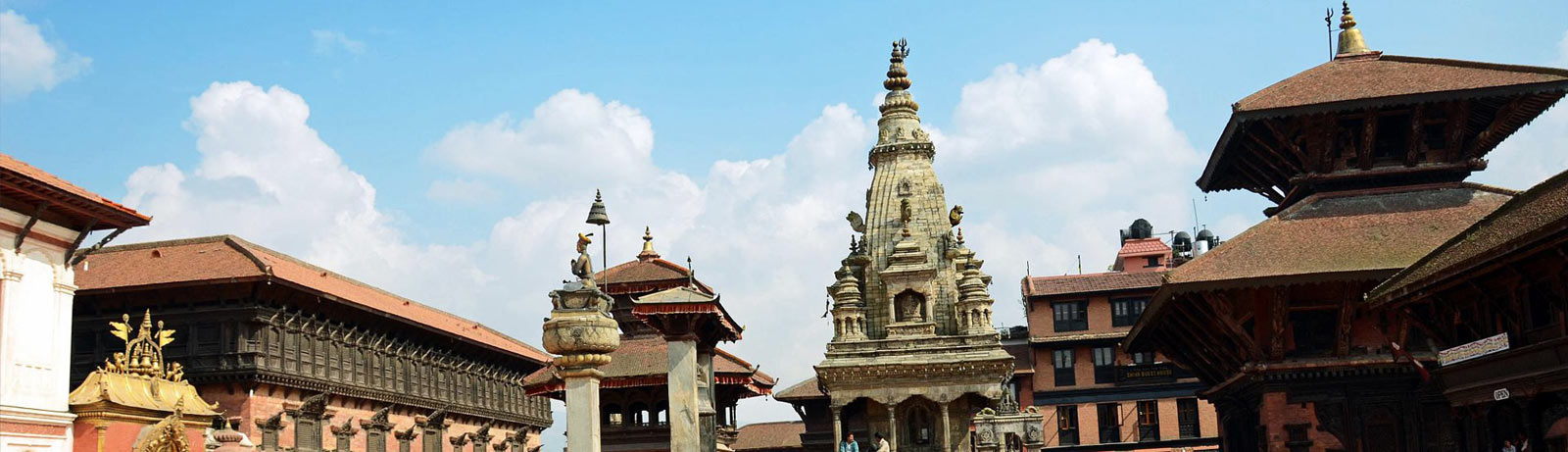 19-12 มกราคม25,500.-06-09 เมษายน25,500.-02-05 กุมภาพันธ์25,500.-09-13 เมษายน25,500.-16-19 กุมภาพันธ์25,500.-25-28 พฤษภาคม25,500.-09-12 มีนาคม25,500.-01-04 มิถุนายน25,500.-16-19 มีนาคม25,500.-25,500.-ห้องพักเดี่ยวเพิ่ม  ห้องพักเดี่ยวเพิ่ม  ห้องพักเดี่ยวเพิ่ม  4,900.-วันที่ 1กรุงเทพฯ(Bangkok) - กาฐมาณฑุ (Kathmandu)  xxxวันที่ 2พระราชวังกาฐมาณฑุ (Kathmandu) – พระราชวังภัคตาปูร์ – ยอดเขานากาก๊อต BLDวันที่ 3ยอดเขานากาก๊อต-กาฐมาณฑุ-พระราชวังปาทัน “เมืองลลิตปูร์” – ช้อปปิ้งย่านทาเมลBLDวันที่ 4กาฐมาณฑุ-กรุงเทพฯBxx19-12 มกราคม25,500.-06-09 เมษายน25,500.-02-05 กุมภาพันธ์25,500.-09-13 เมษายน25,500.-16-19 กุมภาพันธ์25,500.-25-28 พฤษภาคม25,500.-09-12 มีนาคม25,500.-01-04 มิถุนายน25,500.-16-19 มีนาคม25,500.-25,500.-ห้องพักเดี่ยวเพิ่ม  ห้องพักเดี่ยวเพิ่ม  ห้องพักเดี่ยวเพิ่ม  4,900.-ข้อความซึ่งถือเป็นสาระสำหรับท่านผู้มีเกียรติซึ่งร่วมเดินทาง .../...กรุณาอ่านหมายเหตุให้ละเอียดทั้ง 7 ข้อ